Chemia Temat : Utrwalenie wiadomości .W ramach powtórzenia proszę zrobić zadanie 7 i 8 . Proszę zadania wpisać do zeszytu i odesłać do oceny.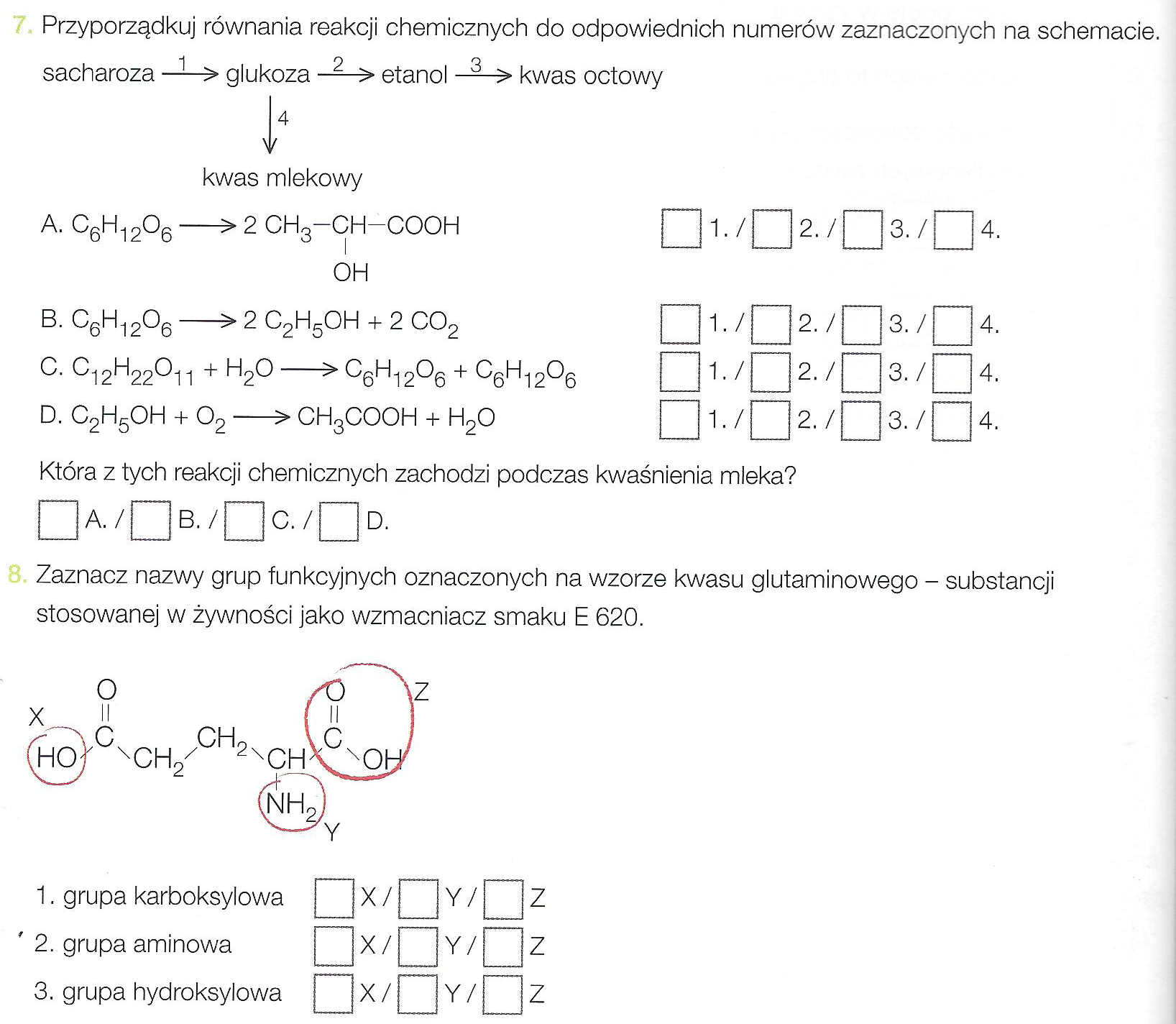 